І сусветная вайна. Кастрычніцкая рэвалюцыя ў Беларусі. Брэсцкі мір (Варыянт 1)Заданне 1Якому тэрміну адпавядае азначэнне?Перадача прыватнай уласнасці ва ўласнасць дзяржавы.__________________________________________Заданне 2Наступальная аперацыя германскай арміі, вядомая пад назвай "______________ прарыў" стварыла пагрозу Мінску.__________________________________________Заданне 3Суаднясіце назвы органаў якія былі створаны ў Расіі і Беларусі падчас Кастрычніцкай рэвалюцыі і гістарычных дзеячаў.1) А. Мяснікоў2) У. Ленін3) М. Рагазінскі4) Т. Калатухін5) Я. Свярдлоў6) К. Ландар__ СНК РСФСР__ УЦВК ІІ Усерасійскага з'езда Саветаў__ ВРК Заходняга фронту__ Аблвыкамзах__ Камітэт выратавання рэвалюцыі__ СНК Заходняй вобласціЗаданне 4Ці згодны Вы з наступнымі сцвярджэннямі?__ Бальшавікоў на тэрыторыі Беларусі падтрымлівалі ў асноўным салдаты Заходняга фронту.__ Галоўным органам савецкай улады на тэрыторыі Беларусі стаў Ваенна-рэвалюцыйны камітэт.__ Брэсцкі мірны дагавор быў скасаваны 27 жніўня 1918 г.__ Харчразвёрстка азначала неабходнасць для сялян здаваць пэўную колькасць зерня дзяржаве па цвёрдых цэнах.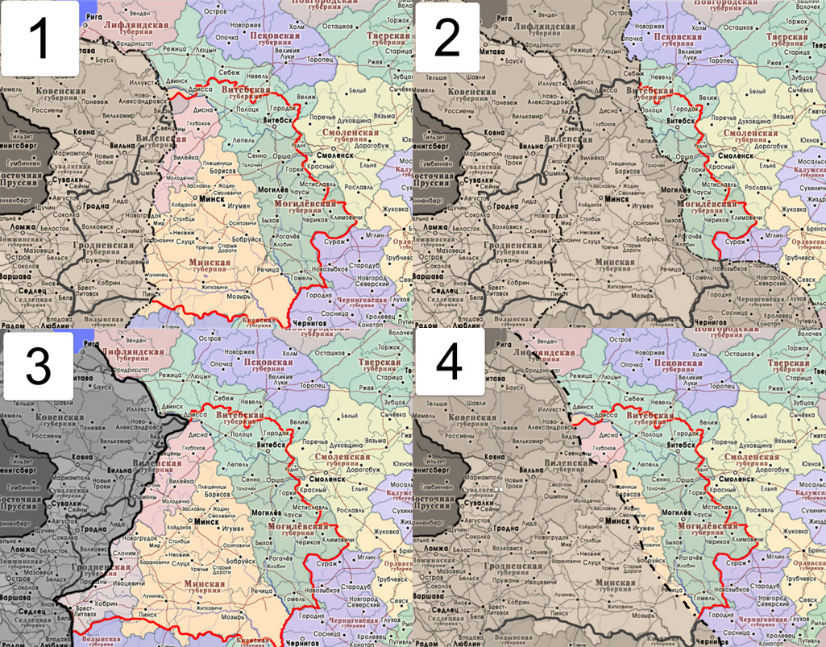 Заданне 5Напішыце нумар карты, на якой шэрым колерам адзначана тэрыторыя, якая пераходзіла ў склад Германскай імперыі па Брэсцкаму міру.___________________________Заданне 6Якому тэрміну адпавядае азначэнне?Гвалтоўнае далучэнне адной дзяржавай усёй або частцы тэрыторыі іншай дзяржавы ў аднабаковым парадку.__________________________________________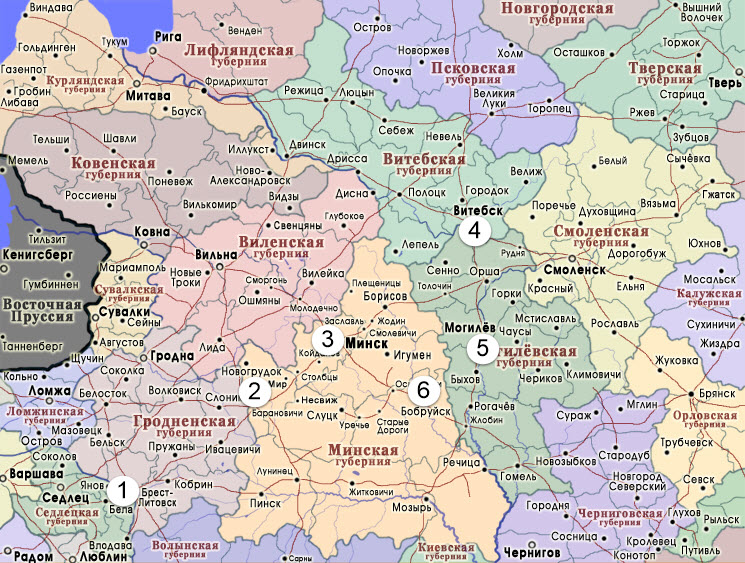 Заданне 7Якім нумарам на карце пазначаны горад, дзе са жніўня 1915 г. знаходзілася Стаўка Вярхоўнага галоўнакамандуючага расійскай арміі.1) 12) 33) 24) 55) 4Заданне 8Ваенныя дзеянні на тэрыторыі Беларусі падчас І сусветнай вайны разгарнуліся...1) восенню 1914 г.2) вясной 1915 г.3) летам-восенню 1915 г.4) вясной-летам 1917 г.5) восенню 1916 г.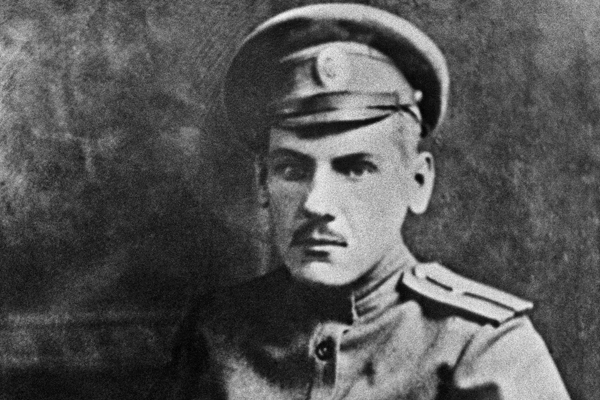 Заданне 9Вярхоўны галоўнакамандуючы расійская арміяй (імя і прозвішча праз прабел).Складзіце слова з літар:АЛМКЙКАЕАІ КРЫЛН -> __________________________________________Заданне 10Пастаўце падзеі ў храналагічным парадку.__ перамога савецкай ўлады ў Мінску__ падпісанне Брэсцкага міру__ стварэнне Аблвыкамзаха__ прыняцце Дэкрэта аб міры__ пераход улады ў рукі Савета рабочых і салдацкіх дэпутатаў ў МагілёвеАдказы:1) (2 б.) "нацыяналізацыя"2) (2 б.) "Свянцянскі"3) (3 б.) 2; 5; 1; 3; 4; 6 4) (3 б.) Так; Не; Не; Не 5) (2 б.): 36) (2 б.) "анексія".7) (2 б.) 48) (2 б.) 39) (2 б) "МІКАЛАЙ КРЫЛЕНКА"10) (3 б.) 2; 5; 	4; 1; 3 І сусветная вайна. Кастрычніцкая рэвалюцыя ў Беларусі. Брэсцкі мір (Варыянт 2)Заданне 1Суаднясіце назвы органаў якія былі створаны ў Расіі і Беларусі падчас Кастрычніцкай рэвалюцыі і гістарычных дзеячаў.1) А. Мяснікоў2) У. Ленін3) М. Рагазінскі4) Т. Калатухін5) Я. Свярдлоў6) К. Ландар__ Камітэт выратавання рэвалюцыі__ УЦВК ІІ Усерасійскага з'езда Саветаў__ Аблвыкамзах__ СНК РСФСР__ ВРК Заходняга фронту__ СНК Заходняй вобласціЗаданне 2Вярхоўны галоўнакамандуючы расійская арміяй (імя і прозвішча праз прабел).Складзіце слова з літар:КРМЙЛКК ЫЛАЕААІН -> __________________________________________Заданне 3Якому тэрміну адпавядае азначэнне?Гвалтоўнае далучэнне адной дзяржавай усёй або частцы тэрыторыі іншай дзяржавы ў аднабаковым парадку.__________________________________________Заданне 4Якім нумарам на карце пазначаны горад, дзе са жніўня 1915 г. знаходзілася Стаўка Вярхоўнага галоўнакамандуючага расійскай арміі.1) 22) 33) 44) 15) 5Заданне 5Наступальная аперацыя германскай арміі, вядомая пад назва "______________ прарыў" стварыла пагрозу Мінску.__________________________________________Заданне 6Ваенныя дзеянні на тэрыторыі Беларусі падчас І сусветнай вайны разгарнуліся...1) вясной 1915 г.2) восенню 1916 г.3) вясной-летам 1917 г.4) летам-восенню 1915 г.5) восенню 1914 г.Заданне 7Напішыце нумар карты, на якой шэрым колерам адзначана тэрыторыя, якая пераходзіла ў склад Германскай імперыі па Брэсцкаму міру.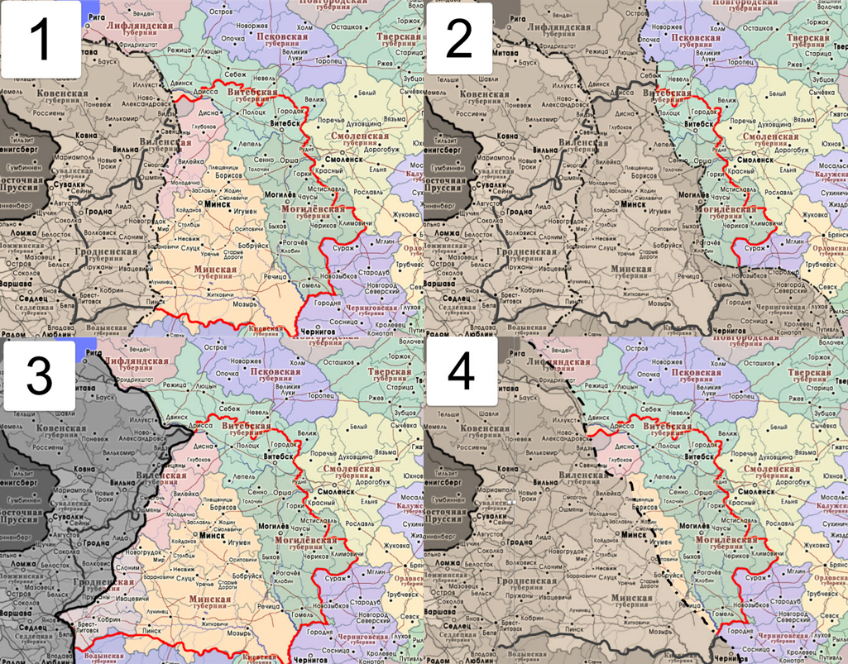 ___________________________Заданне 8Ці згодны Вы з наступнымі сцвярджэннямі?__ Харчразвёрстка азначала неабходнасць для сялян здаваць пэўную колькасць зерня дзяржаве па цвёрдых цэнах.__ Галоўным органам савецкай улады на тэрыторыі Беларусі стаў Ваенна-рэвалюцыйны камітэт.__ Бальшавікоў на тэрыторыі Беларусі падтрымлівалі ў асноўным салдаты Заходняга фронту.__ Брэсцкі мірны дагавор быў скасаваны 27 жніўня 1918 г.Заданне 9Якому тэрміну адпавядае азначэнне?Перадача прыватнай уласнасці ва ўласнасць дзяржавы.__________________________________________Заданне 10Пастаўце падзеі ў храналагічным парадку.__ стварэнне Аблвыкамзаха__ прыняцце Дэкрэта аб міры__ пераход улады ў рукі Савета рабочых і салдацкіх дэпутатаў ў Магілёве__ падпісанне Брэсцкага міру__ перамога савецкай ўлады ў МінскуАдказы:1) (3 б.) 4; 5; 3; 2; 1; 6 2) (2 б.) "МІКАЛАЙ КРЫЛЕНКА"3) (2 б.) "анексія"4) (2 б.) 55) (2 б.) "Свянцянскі"6) (2 б.) 47) (2 б.) 3 8) (3 б.) Не; Не; Так; Не9) (2 б.) "нацыяналізацыя"10) (3 б.) 4; 1; 3; 5; 2 